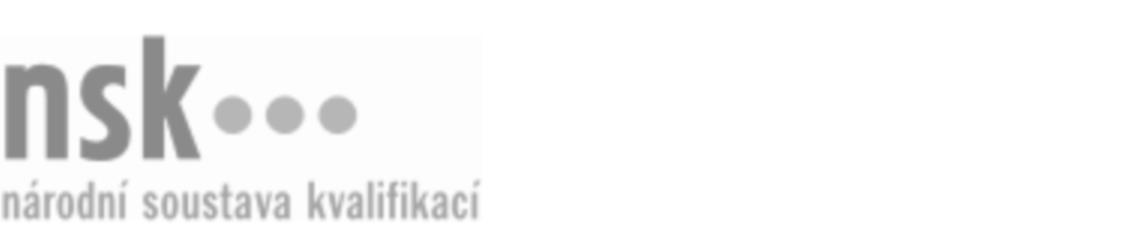 Kvalifikační standardKvalifikační standardKvalifikační standardKvalifikační standardKvalifikační standardKvalifikační standardKvalifikační standardKvalifikační standardReklamant v poštovním provozu (kód: 37-037-M) Reklamant v poštovním provozu (kód: 37-037-M) Reklamant v poštovním provozu (kód: 37-037-M) Reklamant v poštovním provozu (kód: 37-037-M) Reklamant v poštovním provozu (kód: 37-037-M) Reklamant v poštovním provozu (kód: 37-037-M) Reklamant v poštovním provozu (kód: 37-037-M) Autorizující orgán:Ministerstvo průmyslu a obchoduMinisterstvo průmyslu a obchoduMinisterstvo průmyslu a obchoduMinisterstvo průmyslu a obchoduMinisterstvo průmyslu a obchoduMinisterstvo průmyslu a obchoduMinisterstvo průmyslu a obchoduMinisterstvo průmyslu a obchoduMinisterstvo průmyslu a obchoduMinisterstvo průmyslu a obchoduMinisterstvo průmyslu a obchoduMinisterstvo průmyslu a obchoduSkupina oborů:Doprava a spoje (kód: 37)Doprava a spoje (kód: 37)Doprava a spoje (kód: 37)Doprava a spoje (kód: 37)Doprava a spoje (kód: 37)Doprava a spoje (kód: 37)Týká se povolání:Kvalifikační úroveň NSK - EQF:444444444444Odborná způsobilostOdborná způsobilostOdborná způsobilostOdborná způsobilostOdborná způsobilostOdborná způsobilostOdborná způsobilostNázevNázevNázevNázevNázevÚroveňÚroveňOrientace v provozních předpisech a poštovních podmínkách souvisejících s reklamacemiOrientace v provozních předpisech a poštovních podmínkách souvisejících s reklamacemiOrientace v provozních předpisech a poštovních podmínkách souvisejících s reklamacemiOrientace v provozních předpisech a poštovních podmínkách souvisejících s reklamacemiOrientace v provozních předpisech a poštovních podmínkách souvisejících s reklamacemi44Přijímání reklamacíPřijímání reklamacíPřijímání reklamacíPřijímání reklamacíPřijímání reklamací44Vyřizování stížností a reklamací zákazníků poštyVyřizování stížností a reklamací zákazníků poštyVyřizování stížností a reklamací zákazníků poštyVyřizování stížností a reklamací zákazníků poštyVyřizování stížností a reklamací zákazníků pošty66Spolupráce při vypořádání poštovních zásilekSpolupráce při vypořádání poštovních zásilekSpolupráce při vypořádání poštovních zásilekSpolupráce při vypořádání poštovních zásilekSpolupráce při vypořádání poštovních zásilek44Vedení reklamačních protokolů a protokolů zápisůVedení reklamačních protokolů a protokolů zápisůVedení reklamačních protokolů a protokolů zápisůVedení reklamačních protokolů a protokolů zápisůVedení reklamačních protokolů a protokolů zápisů44Vyřizování reklamací poukázané peněžní částkyVyřizování reklamací poukázané peněžní částkyVyřizování reklamací poukázané peněžní částkyVyřizování reklamací poukázané peněžní částkyVyřizování reklamací poukázané peněžní částky66Vyřizování reklamací mezinárodních zásilekVyřizování reklamací mezinárodních zásilekVyřizování reklamací mezinárodních zásilekVyřizování reklamací mezinárodních zásilekVyřizování reklamací mezinárodních zásilek66Reklamant v poštovním provozu,  29.03.2024 7:30:11Reklamant v poštovním provozu,  29.03.2024 7:30:11Reklamant v poštovním provozu,  29.03.2024 7:30:11Reklamant v poštovním provozu,  29.03.2024 7:30:11Strana 1 z 2Strana 1 z 2Kvalifikační standardKvalifikační standardKvalifikační standardKvalifikační standardKvalifikační standardKvalifikační standardKvalifikační standardKvalifikační standardPlatnost standarduPlatnost standarduPlatnost standarduPlatnost standarduPlatnost standarduPlatnost standarduPlatnost standarduStandard je platný od: 29.06.2015Standard je platný od: 29.06.2015Standard je platný od: 29.06.2015Standard je platný od: 29.06.2015Standard je platný od: 29.06.2015Standard je platný od: 29.06.2015Standard je platný od: 29.06.2015Reklamant v poštovním provozu,  29.03.2024 7:30:11Reklamant v poštovním provozu,  29.03.2024 7:30:11Reklamant v poštovním provozu,  29.03.2024 7:30:11Reklamant v poštovním provozu,  29.03.2024 7:30:11Strana 2 z 2Strana 2 z 2